ALLA CITTA’ METROPOLITANADI REGGIO CALABRIASETTORE 11 - VIABILITA'Servizio Mobilità, Trasporti, ITSUfficio Autorizzazioni - Trasporti Eccezionaliprotocollo@pec.cittametropolitana.rc.itIl/La sottoscritto/a _______________________________________________________ nato/a a ______________________________________ il _______________ e residente a ______________________________________________________________________ via _____________________________________________________________________ nella sua qualità di (1) _________________________________________________ della Ditta denominata __________________________________________________________ Forma giuridica ________________________________, P. IVA.: ___________________ avente sede legale in ______________________________________________________ via _____________________________________________________________________ e sede operativa in ________________________________________________________ via _____________________________________________________________________PEC: ______________________________________DESIGNAquale Responsabile Tecnico/Ispettore delle revisioni, presso la e sede operativa in _________________________________________ via ___________________________ ________________________________ il/la Sig./ra ____________________________ nato/a a ___________________________________ il _____________ e residente in __________________________________________, in □ aggiunta - □ sostituzione del/la Sig./ra ____________________________________________________ nato/a a ________________________________________ il ______________________, C.F.: __________________________________.__________________________, lì										In fede							       _____________________________N.B.: Non è richiesta la marca da bollo nel caso in cui trattasi di prima nomina Responsabile Tecnico presentata unitamente alla richiesta di rilascio nuova autorizzazione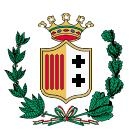 Città Metropolitana di Reggio CalabriaSETTORE 11 - VIABILITA'Servizio Mobilità, Trasporti, ITSUfficio Autorizzazioni - Trasporti EccezionaliMARCA DA BOLLO€ 16,00DESIGNAZIONE RESPONSABILE TECNICO/ISPETTORE DELLE REVISIONI DI CUI ALL’ART. 80, COMMA 8 DEL CODICE DELLA STRADAOggetto:Assunzione del Responsabile Tecnico/Ispettore delle revisioni